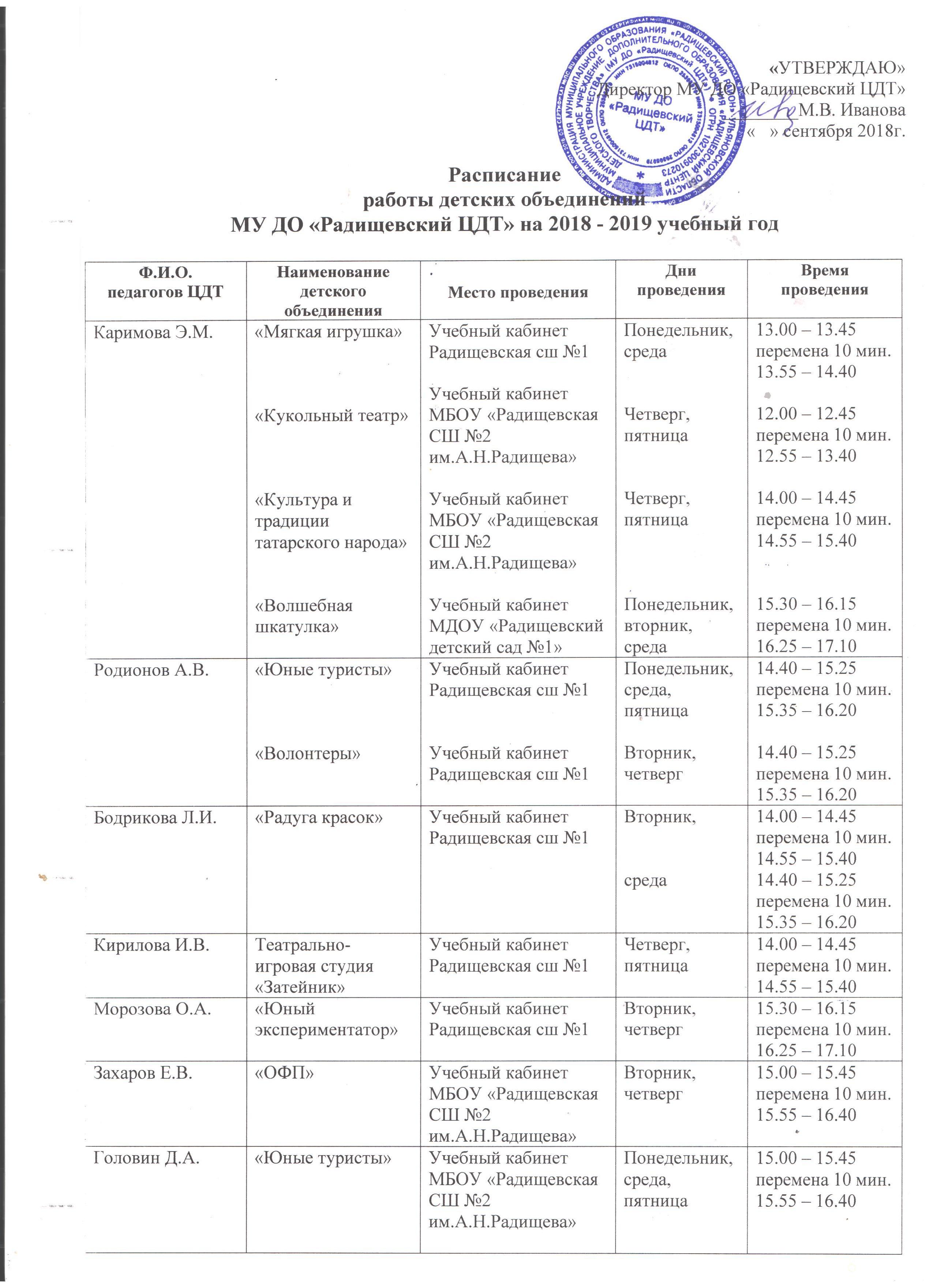 Фирулина Л.В.«Краеведение»Учебный кабинет МБОУ «Радищевская СШ №2 им.А.Н.Радищева»Вторник, четверг15.00 – 15.45 перемена 10 мин. 15.55 – 16.40Сидоров Н.А.«Шахматы»Учебный кабинет МБОУ «Радищевская СШ №2 им.А.Н.Радищева»Вторник, четверг15.00 – 15.45 перемена 10 мин. 15.55 – 16.40Гурьянова С.Т.«Волонтеры»Учебный кабинет МБОУ «Радищевская СШ №2 им.А.Н.Радищева»Среда, пятница15.00 – 15.45 перемена 10 мин. 15.55 – 16.40Волкова З.В.«Компьютерная графика»Учебный кабинет МБОУ «Радищевская СШ №2 им.А.Н.Радищева»Понедельник,четверг15.00 – 15.45 перемена 10 мин. 15.55 – 16.40Бычкова Н.В.«Модульное оригами»Учебный кабинет дошкольная группа МБОУ «Радищевская СШ №2 им.А.Н. Радищева»Понедельник, четверг15.00 – 15.45 перемена 10 мин. 15.55 – 16.40Хурасева С.А.«Мастерилка»Учебный кабинет МБОУ «Радищевская СШ №2 им.А.Н.Радищева»Вторник, четверг15.00 – 15.45 перемена 10 мин. 15.55 – 16.40Тараторина Е.В.«Активисты школьного музея»Учебный кабинет МБОУ «Октябрьская средняя школа»Вторник, среда,четверг16.00 – 16.45 перемена 10 мин. 16.55 – 17.4015.00 – 15.45 перемена 10 мин. 15.55 – 16.40Филянина О.И.«Спортивное ориентирование»Учебный кабинет МБОУ «Октябрьская средняя школа»Понедельник, среда, пятница16.00 – 16.45 перемена 10 мин. 16.55 – 17.40Кутнаев И.В.«Токарный» (художественная обработка древесины)Учебный кабинет МБОУ «Октябрьская средняя школа»Вторник, четверг,суббота17.00 – 17.45 перемена 10 мин. 17.55 – 18.4011.00 – 11.45 перемена 10 мин. 11.55 – 12.40Пешехонова И.И.«Юные инспектора дорожного движения»Учебный кабинет МБОУ «Октябрьская средняя школа»Среда, пятница15.00 – 15.45 перемена 10 мин. 15.55 – 16.40Волков В.А.«Юные туристы»«Шахматы»Учебный кабинет МОУ «Верхне-мазинская СШ им.Д.В.Давыдова»Учебный кабинет МОУ «Верхне-мазинская СШ им.Д.В.Давыдова»Понедельник, среда, пятницаВторник, четверг15.00 – 15.45 перемена 10 мин. 15.55 – 16.4015.00 – 15.45 перемена 10 мин. 15.55 – 16.40Кутнаева Л.В.«Очумелые ручки»Учебный кабинет дошкольная группа МОУ «Верхне-мазинская СШ им.Д.В.Давыдова»1,3 неделя понедельник, среда2,4 неделявторник, среда15.45 – 16.30 перемена 10 мин.16.40 – 17.25Артюхина Н.В.«Нотки» (хор)Учебный кабинет МОУ «Верхне-мазинская СШ им.Д.В.Давыдова»Вторниксуббота18.00 – 18.45 перемена 10 мин.18.55 – 19.4010.00 – 10.45 перемена 10 мин. 10.55 – 11.40Гаврина О.В.«Краеведение»Учебный кабинет МОУ «Дмитриевская ОШ им.Д.П.Левина»Вторник, четверг15.20 – 16.05 перемена 10 мин. 16.15 – 17.0015.00 – 15.45 перемена 10 мин. 15.55 – 16.40Ахтямов Н.Ф.«Шахматы»Учебный кабинет МОУ «Дмитриевская ОШ им.Д.П.Левина»Понедельник, пятница16.00 – 16.45 перемена 10 мин. 16.55 – 17.40Русакова О.М.«Волонтеры»Учебный кабинет МОУ «Дмитриевская ОШ им.Д.П.Левина»Понедельник,среда15.00 – 15.45 перемена 10 мин. 15.55 – 16.4015.20 – 16.05 перемена 10 мин. 16.15 – 17.00Сундукова И.В.«Волонтеры»Учебный кабинет МОУ «Ореховская СШ»Вторник, четверг14.50 – 15.35 перемена 10 мин. 15.45 – 16.30Федорина Г.А.«Умелые руки»Учебный кабинетМОУ «Ореховская СШ»Понедельник, пятница15.30 – 16.15 перемена 10 мин. 16.25 – 17.10Иващенко Т.А.«Краеведение»Учебный кабинет МОУ Калиновская сшСреда, пятница14.30 – 15.15 перемена 10 мин. 15.25 – 16.1013.45 – 14.30 перемена 10 мин.14.40 – 15.25Антошкина Н.В.«Шахматы»Учебный кабинет МОУ Калиновская сшПонедельник, четверг13.00 – 13.45 перемена 10 мин. 13.55 – 14.40Шутько И.В.«Волшебная мастерская»Учебный кабинет МОУ Калиновская сшПонедельник,вторник, среда, четверг13.00 – 13.45 Синяк О.А.«Соловушка»Учебный кабинет МОУ Калиновская сшСреда, четверг13.30 – 14.15 перемена 10 мин. 14.25 – 15.10